							Załącznik nr 6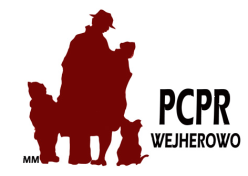 OCENA KOŃCOWA PROCESU USAMODZIELNIENIADokonana po podstawie oceny realizacji IPU i jego zmianWspółdziałanie i wspieranie osoby usamodzielnianej w kontaktach z rodziną 
i środowiskiem …………………………………………………………………………………………………………………………………………………………………………………………………………………………………………………………………………………………………………………………………………………………………………Uzyskanie wykształcenia zgodnego z możliwościami i aspiracjami osoby    usamodzielnianej …………………………………………………………………………………………………………………………………………………………………………………………………………………………………………………………………………………………………………………………………………………………………………Uzyskanie kwalifikacji zawodowych ………………………………………………………………………………………………………………………………………………………………………………………………………………………………………………………………………………………………………………………………………………………………………………………………Uprawnienia do ubezpieczenia zdrowotnego ………………………………………………………………………………………………………………………………………………………………………………………………………………………………………………………………………………Planowane miejsce osiedlenia się osoby usamodzielnianej ……………………………………………………………………………………………………………………………………………………………………………………………………………………………………………………………………………………………………………………………………………………………………………………………………………………………………………………………………Pomoc w uzyskaniu odpowiednich warunków mieszkaniowych…………………………………………………………………………………………………………………………………………………………………………………………………………………………………………………………………………………………………………………………………………………………………………Podjęcie zatrudnienia …………………………………………………………………………………………………………………………………………………………………………………………………………………………………………………………………………………………………………………………………………………………………………Pomoc w uzyskaniu przysługujących świadczeń …………………………………………………………………………………………………………………………………………………………………………………………………………………………………………………………………………………………………………………………………………………………………………Inne formy pomocy ……………………………………………………………………………………………………………………………………………………………………………………………………………………………………………………………………………………………………………………………………………………………………………………………………………………………………………………………………Wejherowo, dnia .............................roku		            			   ..........................................   							 podpis pracownika socjalnegoWnioski końcowe ( proszę opisać czy proces usamodzielnienia w zakresie przewidzianym w IPU pozwolił na przygotowanie osoby do samodzielnego życia czy też wymaga nadal wsparcia instytucjonalnego i środowiskowego, czy wskazano osobie możliwości ubiegania się o pomoc instytucjonalną   w i jakim zakresie)…………………………………………………………………………………………………………………………………………………………………………………………………………………………………………………………………………………………………………………………………………………………………………………………………………………………………………………………………………………………………………………………………………………………………………………………………………………………………………………………………………………………………………………………………………………………………………………………………………………………………………………………………………………………………………………………………………………………………………………………………………………………………………………………………………………………………………………………………………………………………………………………………………………………………………………………………………………………………………………………………………………………………………………………………………………………					........................................Podpis pracownika 						podpis Dyrektora PCPR